ОТЧЕТМуниципального общеобразовательного учреждения Мышкинской средней общеобразовательной школы  (наименование учреждения)о выполнении муниципального задания на оказание муниципальных услуг (выполнение работ)в отношении муниципальных учреждений Мышкинского муниципального района за II квартал 2017 г.(отчетный период)Основные виды деятельности муниципального учреждения:Часть 1. Сведения об оказываемых муниципальных услугах. Раздел _1__:Показатели качества муниципальной услуги:Показатели объема муниципальной услуги:Раздел _2__:Показатели качества муниципальной услуги:Показатели объема муниципальной услуги:Раздел _3__:Показатели качества муниципальной услуги:Показатели объема муниципальной услуги:Часть 2. Сведения о выполняемых работах. Учреждение работ не выполняетРаздел ___:Показатели качества работы: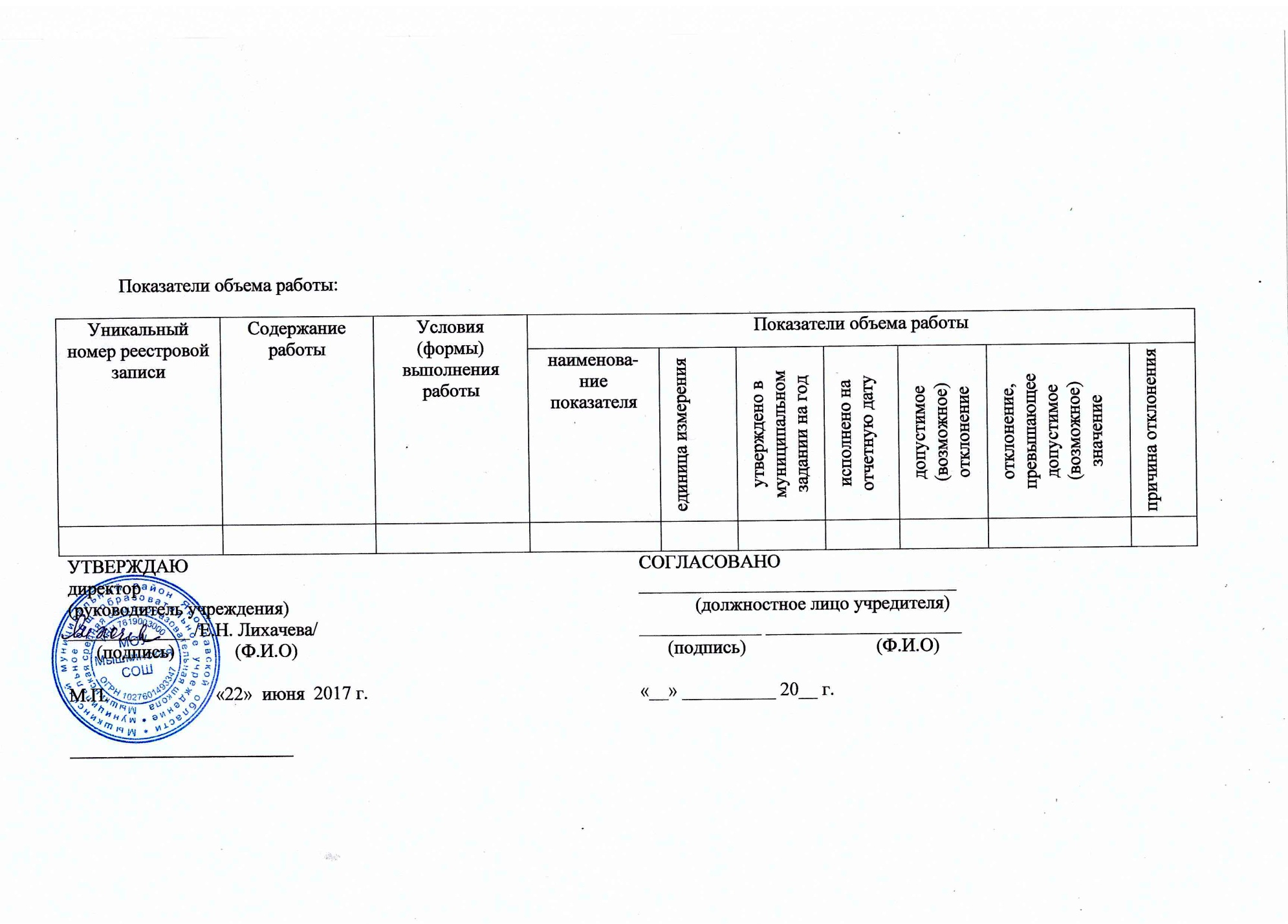 № п/пКод ОКВЭДНаименование вида деятельности180.21.2среднее общее образованиеНаименование муниципальной услугиРеализация основных общеобразовательных программ начального общего образованияКод услуги по базовому (отраслевому) перечню11.787.0Категории потребителей муниципальной услуги   Физические лицаУникальный номер реестровой записиСодержание муниципальной услугиУсловия (формы) оказания муниципальной услугиПоказатели качества муниципальной услугиПоказатели качества муниципальной услугиПоказатели качества муниципальной услугиПоказатели качества муниципальной услугиПоказатели качества муниципальной услугиПоказатели качества муниципальной услугиПоказатели качества муниципальной услугиУникальный номер реестровой записиСодержание муниципальной услугиУсловия (формы) оказания муниципальной услугинаименова-ние показателяединицаизмеренияутверждено в муниципальном задании на годисполнено на отчетную датудопустимое (возможное) отклонениеотклонение, превышающее допустимое (возможное)значениепричинаотклонения000000000007830133411787000301000201009101101 Проходящие обучение по состоянию здоровья на домуочная001. степень освоения образовательных программЧеловек115 %          --002. удовлетворенность потребителя (отсутствие обоснованных жалоб среди потребителей услуг, либо их законных представителейЧеловек115 %--000000000007830133411787000301000201009101101 Обучающиеся за исключением детей - инвалидов и инвалидовОчная001. степень освоения образовательных программЧеловек2932865 %--002. удовлетворенность потребителя (отсутствие обоснованных жалоб среди потребителей услуг, либо их законных представителейЧеловек2932865 %--Уникальный номер реестровой записиСодержание муниципальной услугиУсловия (формы) оказания муниципальной услугиПоказатели объема муниципальной услугиПоказатели объема муниципальной услугиПоказатели объема муниципальной услугиПоказатели объема муниципальной услугиПоказатели объема муниципальной услугиПоказатели объема муниципальной услугиПоказатели объема муниципальной услугиУникальный номер реестровой записиСодержание муниципальной услугиУсловия (формы) оказания муниципальной услугинаименова-ние показателяединицаизмеренияутверждено в муниципальном задании на годисполнено на отчетную датудопустимое (возможное) отклонениеотклонение, превышающее допустимое (возможное) значениепричина отклонения000000000007830133411787000301000201009101101 Проходящие обучение по состоянию здоровья на домуОчная001. Число обучающихсяЧеловек115 %    -   -                      000000000007830133411787000301000201009101101 Проходящие обучение по состоянию здоровья на домуОчная000000000007830133411787000301000201009101101 Обучающиеся , за исключением детей - инвалидов и инвалидов001. Число обучающихсяЧеловек2932845 %    -    -000000000007830133411787000301000201009101101 Обучающиеся , за исключением детей - инвалидов и инвалидовНаименование муниципальной услугиРеализация основных общеобразовательных программ основного общего образованияКод услуги по базовому (отраслевому) перечню11.791.0Категории потребителей муниципальной услуги   Физические лицаУникальный номер реестровой записиСодержание муниципальной услугиУсловия (формы) оказания муниципальной услугиПоказатели качества муниципальной услугиПоказатели качества муниципальной услугиПоказатели качества муниципальной услугиПоказатели качества муниципальной услугиПоказатели качества муниципальной услугиПоказатели качества муниципальной услугиПоказатели качества муниципальной услугиУникальный номер реестровой записиСодержание муниципальной услугиУсловия (формы) оказания муниципальной услугинаименова-ние показателяединицаизмеренияутверждено в муниципальном задании на годисполнено на отчетную датудопустимое (возможное) отклонениеотклонение, превышающее допустимое (возможное)значениепричинаотклонения000000000007830133411787000301000201009101101 Дети - инвалидыОчная001.степень освоения образовательных программЧеловек135 %-   -   000000000007830133411787000301000201009101101 Дети - инвалидыОчная002. удовлетворенность потребителя (отсутствие обоснованных жалоб среди потребителей услуг, либо их законных представителейЧеловек135 %-   -000000000007830133411787000301000201009101101Обучающиеся , за исключением детей - инвалидов и инвалидовОчная001.степень освоения образовательных программЧеловек2362845 %8 %увеличение количества прибывших обучающихся000000000007830133411787000301000201009101101Обучающиеся , за исключением детей - инвалидов и инвалидовОчная002. удовлетворенность потребителя (отсутствие обоснованных жалоб среди потребителей услуг, либо их законных представителейЧеловек2362845 %8 %увеличение количества прибывших обучающихся000000000007830133411787000301000201009101101Проходящие обучение по состоянию здоровья на домуОчная001.степень освоения образовательных программЧеловек135 %-   -   002. удовлетворенность потребителя (отсутствие обоснованных жалоб среди потребителей услуг, либо их законных представителейЧеловек135 %-   -000000000007830133411787000301000201009101101Обучающиеся с ограниченными возможностями здоровьяОчная001.степень освоения образовательных программЧеловек35335 % переведены для обучения на дому002. удовлетворенность потребителя (отсутствие обоснованных жалоб среди потребителей услуг, либо их законных представителейЧеловек35335 %   переведены для обучения на домуУникальный номер реестровой записиСодержание муниципальной услугиУсловия (формы) оказания муниципальной услугиПоказатели объема муниципальной услугиПоказатели объема муниципальной услугиПоказатели объема муниципальной услугиПоказатели объема муниципальной услугиПоказатели объема муниципальной услугиПоказатели объема муниципальной услугиПоказатели объема муниципальной услугиУникальный номер реестровой записиСодержание муниципальной услугиУсловия (формы) оказания муниципальной услугинаименова-ние показателяединицаизмеренияутверждено в муниципальном задании на годисполнено на отчетную датудопустимое (возможное) отклонениеотклонение, превышающее допустимое (возможное) значениепричина отклонения000000000007830133411787000301000201009101101 Дети - инвалидыОчная001.Число обучающихсяЧеловек115 %--000000000007830133411787000301000201009101101Обучающиеся, за исключением детей - инвалидов и инвалидовОчная001.Число обучающихсяЧеловек2362845 %3 %увеличение количества прибывших обучающихся000000000007830133411787000301000201009101101Проходящие обучение по состоянию здоровья на домуОчная001.Число обучающихсяЧеловек135 %--000000000007830133411787000301000201009101101Обучающиеся с ограниченными возможностями здоровья (ОВЗ)Очная001.Число обучающихсяЧеловек35335 %--Наименование муниципальной услугиРеализация основных общеобразовательных программ среднего общего образованияКод услуги по базовому (отраслевому) перечню11.794.0Категории потребителей муниципальной услуги   Физические лицаУникальный номер реестровой записиСодержание муниципальной услугиУсловия (формы) оказания муниципальной услугиПоказатели качества муниципальной услугиПоказатели качества муниципальной услугиПоказатели качества муниципальной услугиПоказатели качества муниципальной услугиПоказатели качества муниципальной услугиПоказатели качества муниципальной услугиПоказатели качества муниципальной услугиУникальный номер реестровой записиСодержание муниципальной услугиУсловия (формы) оказания муниципальной услугинаименова-ние показателяединицаизмеренияутверждено в муниципальном задании на годисполнено на отчетную датудопустимое (возможное) отклонениеотклонение, превышающее допустимое (возможное)значениепричинаотклонения00000000007830133411794000300300201005101101 Очная001. степень освоения образовательных программчеловек38465 %--00000000007830133411794000300300201005101101 Очная002. удовлетворенность потребителя (отсутствие обоснованных жалоб среди потребителей услуг, либо их законных представителейчеловек38465 %3 %увеличение количества учащихся в 10 классеУникальный номер реестровой записиСодержание муниципальной услугиУсловия (формы) оказания муниципальной услугиПоказатели объема муниципальной услугиПоказатели объема муниципальной услугиПоказатели объема муниципальной услугиПоказатели объема муниципальной услугиПоказатели объема муниципальной услугиПоказатели объема муниципальной услугиПоказатели объема муниципальной услугиУникальный номер реестровой записиСодержание муниципальной услугиУсловия (формы) оказания муниципальной услугинаименова-ние показателяединицаизмеренияутверждено в муниципальном задании на годисполнено на отчетную датудопустимое (возможное) отклонениеотклонение, превышающее допустимое (возможное) значениепричина отклонения00000000007830133411794000300300201005101101Обучающиеся за исключением обучающихся с ограниченными возможностями здоровья (ОВЗ) и детей-инвалидовочная001. Число обучающихсяЧеловек38465 %    3 %  увеличение количества учащихся в 10  класссеНаименование работыКод работы по базовому (отраслевому) перечнюКатегории потребителей работыУникальный номер реестровой записиСодержание работыУсловия (формы) выполнения работыПоказатели качества работыПоказатели качества работыПоказатели качества работыПоказатели качества работыПоказатели качества работыПоказатели качества работыПоказатели качества работыУникальный номер реестровой записиСодержание работыУсловия (формы) выполнения работынаименование показателяединица измеренияутверждено в муниципальном задании на годисполнено на отчетную датудопустимое (возможное) отклонениеотклонение, превышающее допустимое (возможное) значениепричина отклонения